GULBENES NOVADA DOMES LĒMUMSGulbenēPar nekustamā īpašuma Jaungulbenes pagastā ar nosaukumu “Gulbīšu zemes” atsavināšanuIzskatīts Gulbenes novada Jaungulbenes pagasta pārvaldes, reģistrācijas Nr.40900015450, juridiskā adrese: “Gulbīts”, Gulbītis, Jaungulbenes pagasts, Gulbenes novads, LV – 4420, 2023.gada 10.oktobra iesniegums Nr. JA/4.3/23/61 (Gulbenes novada pašvaldībā saņemts 2023.gada 10.oktobrī un reģistrēts ar Nr. GND/5.13.2/23/2035-G) ar lūgumu nodot atsavināšanai Gulbenes novada pašvaldībai piederošo zemes vienību ar kadastra apzīmējumu 5060 005 0135, 23,63 ha platībā, kas ietilpst nekustamā īpašuma Jaungulbenes pagastā ar nosaukumu “Gulbīšu zemes”, kadastra numurs 5060 005 0141. Iesniegumā norādīts, ka Gulbenes novada Jaungulbenes pagasta pārvalde (turpmāk – Pārvalde) ir veikusi izvērtēšanu un secinājusi, ka minētā nekustamā īpašuma sastāvā esošā zemes vienība nav nepieciešama pašvaldības autonomo funkciju veikšanai. Liela daļa zemes vienības ir aizaugusi un uzturēšanai nepieciešami lieli finanšu līdzekļi. Pārvalde neredz iespēju uzturēt šādu zemes vienību.Pamatojoties uz Pašvaldību likuma 10.panta pirmās daļas 16.punktu, kas nosaka, ka dome ir tiesīga izlemt ikvienu pašvaldības kompetences jautājumu; tikai domes kompetencē ir lemt par pašvaldības nekustamā īpašuma atsavināšanu un apgrūtināšanu, kā arī par nekustamā īpašuma iegūšanu, Publiskas personas mantas atsavināšanas likuma 3.panta otro daļu, kas nosaka, ka publisku personu mantas atsavināšanas pamatveids ir mantas pārdošana izsolē; citus mantas atsavināšanas veidus var izmantot tikai šajā likumā paredzētajos gadījumos, 5.panta pirmo daļu, kas cita starpā nosaka, ka atļauju atsavināt atvasinātu publisku personu nekustamo īpašumu dod attiecīgās atvasinātās publiskās personas lēmējinstitūcija, šā panta piekto daļu, kas nosaka, ka lēmumā par nekustamā īpašuma atsavināšanu tiek noteikts arī atsavināšanas veids un, ja nepieciešams, nekustamā īpašuma turpmākās izmantošanas nosacījumi un atsavināšanas tiesību aprobežojumi, 8.panta otro daļu, kas nosaka, ka atsavināšanai paredzētā atvasinātas publiskas personas nekustamā īpašuma novērtēšanu organizē attiecīgās atvasinātās publiskās personas lēmējinstitūcijas noteiktajā kārtībā, un Attīstības un tautsaimniecības komitejas ieteikumu, atklāti balsojot: ar 12 balsīm "Par" (Ainārs Brezinskis, Aivars Circens, Anatolijs Savickis, Andis Caunītis, Atis Jencītis, Daumants Dreiškens, Guna Pūcīte, Gunārs Ciglis, Ivars Kupčs, Lāsma Gabdulļina, Mudīte Motivāne, Normunds Mazūrs), "Pret" – nav, "Atturas" – nav, "Nepiedalās" – nav, Gulbenes novada dome NOLEMJ:1. NODOT atsavināšanai Gulbenes novada pašvaldībai piederošo nekustamo īpašumu Jaungulbenes pagastā ar nosaukumu “Gulbīšu zemes”, kadastra numurs 5060 005 0141, kas sastāv no zemes vienības ar kadastra apzīmējumu 5060 005 0135, 23,63 ha platībā, atklātā mutiskā izsolē ar augšupejošu soli.2. UZDOT Gulbenes novada domes Īpašuma novērtēšanas un izsoļu komisijai organizēt lēmuma 1.punktā minētā nekustamā īpašuma novērtēšanu un nosacītās cenas noteikšanu un iesniegt to apstiprināšanai Gulbenes novada domes sēdē.Gulbenes novada domes priekšsēdētājs 						A.Caunītis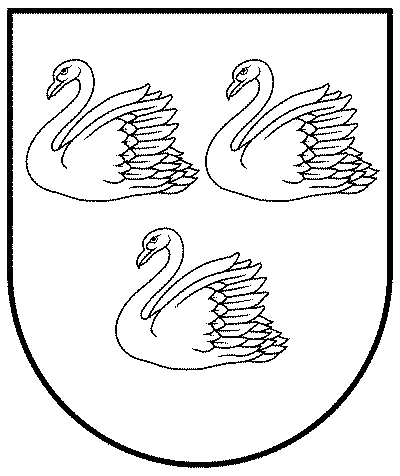 GULBENES NOVADA PAŠVALDĪBAReģ.Nr.90009116327Ābeļu iela 2, Gulbene, Gulbenes nov., LV-4401Tālrunis 64497710, mob.26595362, e-pasts: dome@gulbene.lv, www.gulbene.lv2023.gada 30.novembrī                                Nr. GND/2023/1128                                (protokols Nr. 18;  64.p.)